ПРОЕКТ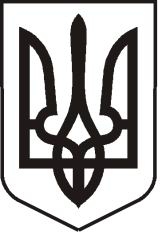  УКРАЇНАЛУГАНСЬКА  ОБЛАСТЬПОПАСНЯНСЬКИЙ  РАЙОН
ПОПАСНЯНСЬКА  МІСЬКА  РАДАШОСТОГО  СКЛИКАННЯДЕВ’ЯНОСТО ДЕВ’ЯТА СЕСІЯРІШЕННЯ27 вересня 2018 р.                                     м. Попасна	                                                 № ___Про затвердження Порядку залучення,розрахунку і використання коштівпайової участі у розвитку інфраструктурим. ПопаснаЗ метою реалізації повноважень органів місцевого самоврядування щодо визначення порядку залучення, розрахунку розміру і використання коштів пайової участі замовників будівництва у розвитку інфраструктури міста, створення та розвитку об’єктів інженерно-транспортної та соціальної інфраструктури міста, на виконання вимог ч. 1 ст. 40 Закону України «Про регулювання містобудівної діяльності», керуючись ст. ст. 26, 59, 73 Закону України «Про місцеве самоврядування в Україні», Попаснянська міська радаВИРІШИЛА:Затвердити: Порядок залучення, розрахунку розміру і використання коштів пайової участі у розвитку інфраструктури м. Попасна (додаток 1);Типовий договір про пайову участь у розвитку інфраструктури                       м. Попасна (додаток 2);Розрахунок величини пайової участі замовника у розвитку інфраструктури м. Попасна (додаток 3).     2.  Делегувати виконавчому комітету Попаснянської міської ради:2.1. Затвердження складу комісії з питань визначення величини пайової участі замовників у розвитку інфраструктури м. Попасна та Положення про неї;2.2. Здійснення контролю та моніторингу надходжень коштів пайової участі у розвитку інфраструктури м. Попасна.3. При прийнятті рішень про надання замовнику земельної ділянки у користування та при укладанні договорів оренди земельних ділянок (в тому числі поновлення) відділом житлово-комунального господарства, архітектури, містобудування та землеустрою виконавчого комітету міської ради мають передбачатися зобов’язання відповідного суб’єкта щодо укладення при будівництві нового об’єкта або реконструкції будь-яких об’єктів (будівель, споруд, їх комплексів або частин) з Попаснянською міською радою Договору про пайову участь   у розвитку   інфраструктури    м. Попасна та сплати пайового внеску відповідно до цього Порядку в повному обсязі до прийняття об’єкта в експлуатацію. 4. При видачі відділом житлово-комунального господарства, архітектури, містобудування та землеустрою виконавчого комітету міської ради містобудівних умов і обмежень забудови земельної ділянки, що перебуває у володінні чи користуванні замовника, має передбачатися інформування щодо зобов’язання замовника укласти з Попаснянською міською радою Договір про пайову участь у розвитку інфраструктури м. Попасна та сплатити пайовий внесок відповідно до цього Порядку в повному обсязі до прийняття об’єкта в експлуатацію. 5. Визнати таким, що втратило чинність рішення Попаснянської міської ради від 21.12.2011 № 20/17 «Про затвердження порядку визначення розміру пайової участі (внеску) замовників будівництва, його залучення та використання на розвиток інженерно-транспортної та соціальної інфраструктури у м. Попасна». 6. Дане рішення вступає в силу з дня його офіційного оприлюднення в газеті «Попаснянський вісник».7. Контроль за виконанням цього рішення покласти на постійну комісію міської ради з питань бюджету, фінансів, соціально-економічного розвитку, комунальної власності та регуляторної політики.      Міський голова                                                    Ю.І. ОнищенкоПідготував: Коваленко В.П.